瓯海区（分散）采购招 标 文 件（线上电子招投标）项目编号：HQZB-OHQ-2024042408项目名称：温州市瓯海区第二外国语学校家具采购采购方式：公开招标采 购 人:温州市瓯海区第二外国语学校  采购代理公司：杭州华旗招标代理有限公司二0二四年四月招标文件目录公开招标公告第一部分 投标邀请函（投标须知前附表）第二部分 招标内容及要求第三部分 投标供应商须知第四部分 政府采购政策功能相关说明	第五部分 合同主要条款第六部分 投标文件格式第七部分 评标定标办法本招标文件中带 “▲” 符号或加粗及下划线的条款，为招标的实质性要求和条件，着重提醒各投标供应商注意，并认真查看招标文件中的每一个条款及要求，因误读招标文件而造成的后果，采购人概不负责。杭州华旗招标代理有限公司关于温州市瓯海区第二外国语学校家具采购项目的公开招标公告项目概况    温州市瓯海区第二外国语学校家具采购招标项目的潜在投标人应在政府采购云平台获取（下载）招标文件，并于2024年5月15日09:30（北京时间）前递交（上传）投标文件。                             一、项目基本情况                                                项目编号：HQZB-OHQ-2024042408    项目名称：温州市瓯海区第二外国语学校家具采购    预算金额（元）：3200000    最高限价（元）：3200000    采购需求：   标项一:
    标项名称: 温州市瓯海区第二外国语学校家具采购
    数量: 1 批
    预算金额（元）: 3200000
    简要规格描述或项目基本概况介绍、用途：见招标文件
    备注：    合同履约期限：见招标文件。    本项目（否）接受联合体投标。二、申请人的资格要求： 1.满足《中华人民共和国政府采购法》第二十二条规定；未被“信用中国”（www.creditchina.gov.cn）、中国政府采购网（www.ccgp.gov.cn）列入失信被执行人、重大税收违法案件当事人名单、政府采购严重违法失信行为记录名单；2.落实政府采购政策需满足的资格要求：专门面向中小企业：货物全部由符合政策要求的中小企业制造，提供中小企业声明函；（监狱企业、残疾人企业等同中小企业）。     3.本项目的特定资格要求：无； 三、获取招标文件     时间：/至2024年5月15日 ，每天上午00:00至12:00 ，下午12:00至23:59（北京时间，线上获取法定节假日均可，线下获取文件法定节假日除外）    地点（网址）：政府采购云平台     方式：供应商登录政采云平台https://www.zcygov.cn/在线申请获取采购文件（进入“项目采购”应用，在获取采购文件菜单中选择项目，申请获取采购文件）    售价（元）：0 四、提交投标文件截止时间、开标时间和地点    提交投标文件截止时间：2024年5月15日09:30（北京时间）    投标地点（网址）：本项目采用在线投标方式，投标供应商无须前往投标现场，递交样品（U盘）代表需在投标截止时间前送到温州市鹿城区牛山北路牛山商务大厦9楼907室。     开标时间：2024年5月15日09:30     开标地点（网址）：本项目采用在线投标方式，投标供应商无须前往投标现场。 五、公告期限     自本公告发布之日起5个工作日。六、其他补充事宜  1.《浙江省财政厅关于进一步发挥政府采购政策功能全力推动经济稳进提质的通知》 （浙财采监（2022）3号）、《浙江省财政厅关于进一步促进政府采购公平竞争打造最优营商环境的通知》（浙财采监（2021）22号）已分别于2022年1月29日和2022年2月1日开始实施，此前有关规定与上述文件内容不一致的，按上述文件要求执行。2.根据《浙江省财政厅关于进一步促进政府采购公平竞争打造最优营商环境的通知》（浙财采监（2021）22号）文件关于“健全行政裁决机制”要求，鼓励供应商在线提起询问，路径为：政采云-项目采购-询问质疑投诉-询问列表:鼓励供应商在线提起质疑，路径为：政采云-项目采购-询问质疑投诉-质疑列表。质疑供应商对在线质疑答复不满意的，可在线提起投诉，路径为：浙江政府服务网-政府采购投诉处理-在线办理。注意：需在线质疑后才可在线投诉，并电话告知相关采购人、代理机构、财政部门。3.其他事项：3.1、本项目通过“政府采购云平台（www.zcygov.cn）”实行在线投标响应（电子投标），供应商应先安装“政采云电子交易客户端”，并按照本招标文件和“政府采购云平台”的要求，通过“政采云电子交易客户端”编制并加密投标文件。供应商未按规定加密的投标文件，“政府采购云平台”将予以拒收。 “政采云电子交易客户端”请自行前往“浙江政府采购网-下载专区-电子交易客户端”进行下载；电子投标具体操作流程详见本公告附件《供应商项目采购-电子招投标操作指南》；通过“政府采购云平台”参与在线投标时如遇平台技术问题详询400-881-7190。 为确保网上操作合法、有效和安全，投标供应商应当在投标截止时间前完成在“政府采购云平台”的身份认证，确保在电子投标过程中能够对相关数据电文进行加密和使用电子签章。使用“政采云电子交易客户端”需要提前申领CA数字证书，申领流程请自行前往“浙江政府采购网-下载专区-电子交易客户端-CA驱动和申领流程”进行查阅；（供应商应在开标前完成CA数字证书办理。3.2 、投标供应商应当在投标截止时间前，将生成的“电子加密投标文件”上传递交至“政府采购云平台”。投标截止时间以后上传递交的投标文件将被“政府采购云平台”拒收。 3.3、通过“政府采购云平台”上传递交的“电子加密投标文件”无法按时解密，视为，投标无效。   七、对本次采购提出询问、质疑、投诉，请按以下方式联系1.采购人信息    名    称：温州市瓯海区第二外国语学校    地    址：温州市瓯海区景屿路1095号    传    真：/      项目联系人（询问）：周老师    项目联系方式（询问）：0577-56561602质疑联系人：谢老师质疑联系方式：0577-56561602    2.采购代理机构信息                名    称：杭州华旗招标代理有限公司                 地    址：温州市牛山北路牛山商务大厦9楼                 传    真：/                 项目联系人（询问）：雷雪                  项目联系方式（询问）：13968911049    质疑联系人：苏红                 质疑联系方式：13858125976　　　　　　     3.同级政府采购监督管理部门        名    称：温州市瓯海区财政局地    址：温州市新瓯海区行政审批中心1号楼6楼  传   真：/        联系人：徐先生联系号码：0577-88522238第一部分   投标邀请函（投标须知前附表）根据《中华人民共和国政府采购法》等有关规定，杭州华旗招标代理有限公司受温州市瓯海区第二外国语学校委托，就温州市瓯海区第二外国语学校家具采购项目进行公开招标，欢迎国内合格的供应商前来投标。第二部分   招标内容及要求一、采购总说明经批准，温州市瓯海区第二外国语学校对温州市瓯海区第二外国语学校家具采购项目进行公开招标采购。本次招标的资金已经落实。我们热情欢迎有关公司（企业）前来投标。一）总体要求1、本项目为交钥匙工程。投标人应提供所投所有货物及其附件的设计、采购、制造、检测、试验、至最终目的地的运输和保险、现场仓储以及安装、验收、技术服务及培训、相关文件的提交、质保期维护等所有服务，在投标文件相应的部分明确。2、本技术规范要求提出的是基本技术要求，并未对所有技术细节作出规定，投标人应提供符合本技术要求和国家标准、行业标准的优质产品。3、投标人所投产品与本技术要求不一致时，投标人应在投标文件中予以说明，并由评标委员会鉴定投标人产品能否达到要求。如投标人没有在投标文件中提出异议，则视为投标人提供的产品完全按照本招标文件要求。4、技术要求及标准的执行投标人提供的产品投标明所执行的质量标准，若同一标准已颁发新标准，则按最新标准执行。若同一产品同时有几个标准（国际标准、国家标准、行业标准、企业标准等），则按最高层次的标准执行。5、本项目分为1个标段，投标供应商根据自己的技术和商务优势进行投标，但必须投标全部采购内容。二、采购内容三、其它要求1、投标人可根据所列货物的技术配置及技术性能要求作为参考选择投标产品，但所选投标产品的技术配置及技术性能应相当于或高于招标文件要求，并满足采购需求，否则将可能作出对投标人不利的评定。2、质保期（1）除特殊注明外，所有货物质保期均为六年；质保期内因产品本身缺陷（非人为因素）造成各种故障应由中标人免费技术服务和维修。（2）在质保期内，中标人应负责对其提供的货物进行现场维修、损坏件更换，不收取额外费用。（3）在质保期内，要求供应商在接到招标人维修要求电话后，24小时内派技术人员到现场维修，直至货物修复。（4）供应商在投标文件中说明质保期内提供的服务计划。3、付款方式（1） 本项目不收取履约保证金；
（2） 合同生效以及具备实施条件后7个工作日内买方支付合同总额40%的预付款；
（3） 所有产品供应齐全且完成安装、调试、验收合格后，付至合同总价款的100%。
备注：1、签订合同时，中标人明确表示无需预付款或者主动要求降低预付款比例的，合同中可另行约定。2、甲方对于满足合同约定支付条件的，自收到发票后7个工作日内将资金支付到合同约定的乙方账户。3、以上合同款的具体支付时间以财政审核及支付时间为准。具体付款根据浙江省财政厅关于进一步发挥政府采购政策功能全力推动经济稳进提质的通知(浙财采监〔2022〕3号)相关规定。4、培训（1）中标人有义务对招标人货物的正常使用和维护提供必要的培训。（2）培训的内容包括主要货物的安装、使用、配置管理、性能优化以及硬件基本维护知识。5、安装调试（1）送货安装地点：按招标人要求。（2）安装标准：符合我国国家有关技术规范要求和技术标准。（3）安装过程中发生的费用由中标人负责。（4）供应商应在投标文件中提出其安装调试过程中使用单位需配合的内容。6、合同验收（1）中标人须提供符合招标文件和国家相关质量标准的全新合格货物。如发生所供货物与现行国家政策法规、合同约定不符，招标人有权拒收、退货、解除合同，或者中标人予以免费更换。（2）本次招标的货物如涉及国家规定强制认证的，供应商未在投标文件偏离表中用明显字体予以声明的，均视为供应商投标产品符合了强制认证规定（如工业产品生产许可证，3C认证，等等），中标人须在招标人对上述货物验收时提供相关证书证明资料（上述产品相关强制认证的证明文件投标时不需提供，招标文件另有要求的除外），否则按验收不能通过，招标人给予退货、解除合同或经招标人同意换货处理，中标人自行承担由此造成的损失。（3）因以上两条款因素导致工期延误的，招标人有权向供应商依法索赔。7、完工期：在合同签订之日起45日历天内交付。8、工作范围：根据招标文件，各投标人须按国家有关标准及规范完成下列工作：（1）提供完整成套的货物；（2）产品及相关附件的提供、运输、装卸、就位、安装、调试、检验、通过验收；（3）完成各项调试、检验、测试工作，并在招标人的配合下通过的验收；提供各种数据资料；直至通过验收；（4）对使用单位的操作人员及维修人员进行技术培训；（5）质保期内的维保及维修；（6）售后服务的措施及承诺。以上工作内容的费用均包含在投标总价中。9、样品投标人需按招标内容要求或评分要求提供样品（图片只供参考，具体视参数符合度评分）：样品及演示视频（U盘）接收及安装时间：投标样品上须标注投标人名称，投标供应商在2024年5月15日7时30分至9时30分前将样品送至温州市鹿城区牛山北路牛山商务大厦9楼907室请各供应商预留安装时间，否则采购代理机构有权拒收。中标供应商所提供的样品封存在采购人指定地点作为验收依据之一，其余投标供应商提供的样品予以退还且由其自行承担相应费用。中标供应商须保证供货产品质量不低于投标样品，如低于样品质量和招标文件质量要求，采购人有权拒绝验收或退货，直至中标投标人调换符合质量要求的产品至采购人满意为止，所产生的一切费用由中标投标人自行承担。第三部分   供应商须知一、说明1、本次采购工作是按照《中华人民共和国政府采购法》、《中华人民共和国政府采购法实施条例》、《政府采购货物和服务招标投标管理办法》及相关法律规章组织和实施。2、供应商必须对全部货物进行投标，否则按无效投标处理。分标段的项目可以选择全部或部分标段进行投标，但每个标段必须投标全部货物3、采购人有权选择中标供应商的供货及服务范围（即采购人有权在合理范围内修改10%的采购量）。4、本次采购商务报价文件与技术资信文件分别评审，评标委员会首先评审供应商技术资信部分，技术资信部分无效的供应商不进入商务报价阶段评审。要求供应商技术资信部分的投标文件（含资信与服务）中不得含产品报价，否则做无效投标处理。5、知识产权5.1供应商应保证，采购人在中华人民共和国使用货物和服务的任何一部分时，免受第三方提出侵犯其专利权、商标权或其它知识产权的起诉。5.2投标人应对采购人在使用该产品时所涉及到的专利权负责，不损害采购人的利益。5.3报价应包括所有应支付的对专利权和版权、设计或其他知识产权而需要向其他方支付的版税。5.4投标人提供得货物中如使用其他公司的相关专利，应在标书中出示相关授权，如未出示但使用了其他公司的专利，导致供应商中标而引起相关诉讼，由投标人承担。6、招标文件中所列的货物品牌型号仅为参考，是为了对拟报价的货物、材料的技术指标和功能要求更好的说明，欢迎其他能满足本项目技术需求且性能与所明确品牌相当的产品参加。供应商提供的产品主要指标参数不得低于采购要求。7、采用最低评标价法的采购项目，提供相同品牌产品的不同投标人参加同一合同项下投标的，以其中通过资格审查、符合性审查且报价最低的参加评标；报价相同的，采取随机抽取方式确定，其他投标无效。使用综合评分法的采购项目，提供相同品牌产品且通过资格审查、符合性审查的不同投标人参加同一合同项下投标的，按一家投标人计算，评审后得分最高的同品牌投标人获得中标人推荐资格；评审得分相同的，采取随机抽取方式确定，其他同品牌投标人不作为中标候选人。若项目为非单一产品采购项目，采购人根据项目技术构成、产品价格比重等确定核心产品，并在招标文件第二部分中注明。核心产品的数量确定为多个时,所有核心产品均为相同品牌才视为核心产品品牌相同。多家投标人提供的核心产品品牌相同的，按上述规定处理。8、单位负责人为同一人或者存在直接控股、管理关系的不同供应商，不得参加同一合同项下的政府采购活动。如在评标过程中发现供应商间存在上述关系，评标委员会可以对存在上述关系的供应商做无效投标处理。除单一来源采购项目外，为采购项目提供整体设计、规范编制或者项目管理、监理、检测等服务的供应商，不得再参加该采购项目的其他采购活动。9、进口产品参与政府采购，按财政部《关于印发〈政府采购进口产品管理办法〉的通知》（财库[2007]119号）和财政部办公厅《关于政府采购进口产品管理有关问题的通知》（财办库〔2008〕248号）、《浙江省财政厅关于进一步加强政府采购进口产品管理的通知》（浙财采监[2010]51号）等相关文件规定处理。10、本项目采购预算（最高限价）为：320万元整；如果所有供应商的投标报价均超出该标项采购预算（最高限价）金额的，则该标项按流标处理。如果仅仅某个（些）供应商的投标报价超出该标项采购预算金额的，则该供应商该标项按无效投标处理。11、本项目招标文件如有补充、更正均见浙江政府采购网（http://www.zjzfcg.gov.cn/）。供应商须在投标截止前自行查看是否有补充、更正文件，并按补充、更正文件要求投标，否则责任自负。12、本项目在线开评标进行时，供应商授权代表需自行关注平台提示信息，期间如有发出“询标/澄清函”等相关线上函件时，因供应商自身原因逾期/错过回复时间，由此造成的后果由供应商自行承担。13、根据《工业和信息化部、国家统计局、国家发展和改革委员会、财政部关于印发中小企业划型标准规定的通知》（工信部联企业[2011]300号），本项目所属行业为工业。二、招标文件1、招标文件1.1、招标文件约束力▲供应商一旦获取了本招标文件并参加投标，即被认为接受了本招标文件中所有条款和规定。1.2、招标文件的组成招标文件由招标文件总目录所列内容及补充资料等组成。2、招标文件的澄清供应商对招标文件如有质疑或需要澄清，可用书面形式（包括信函、传真，下同）通知招标代理机构，但通知不得迟于规定的质疑时间前使招标代理机构收到，招标代理机构将用书面形式予以答复。如有必要，可将不说明来源的答复书面发给各有关供应商并予以公告。任何口头答复均不作为投标依据。3、招标文件的修改3.1、在投标截止时间前，采购人有权澄清或者修改招标文件，并以书面形式（补充、更正文件）通知供应商。补充、更正文件作为招标文件的组成部分，对所有投标供应商均有约束力。3.2、澄清或者修改的内容可能影响投标文件编制的，采购人或者采购代理机构在投标截止时间至少15日前，以书面形式通知所有获取招标文件的潜在投标供应商；不足15日的，采购人或者采购代理机构顺延提交投标文件的截止时间。3.3、补充、更正文件在浙江政府采购网（http://www.zjzfcg.gov.cn/）予以公告公布。投标供应商须在投标截止前自行查看是否有补充、更正、澄清文件，并按补充、更正、澄清文件要求投标，否则责任自负。三、投标文件1、投标文件1.1供应商提交的投标文件以及供应商与采购人就有关投标的所有来往函电均应使用中文。供应商可以提交用其它语言印制的资料，但必须译成中文，在有差异和矛盾时以中文为准。1.2供应商提交的投标文件报价均采用人民币报价。1.3供应商应仔细阅读招标文件中的所有内容，按照招标文件及招标货物技术规格要求，详细编制投标文件。并对招标文件的要求做出实质上响应。实质上响应的投标应该是与招标文件要求的条款没有重大偏离的投标。未实质上响应的投标文件将被拒绝，但允许投标货物在基本满足招标货物技术要求的前提下出现的微小差异。1.4供应商必须按招标文件的要求提供相关技术参数、资料，包括采用的计量单位，并保证投标文件的正确性和真实性。投标文件全部内容应保持一致，否则可能导致不利于其投标的评定甚至被拒绝。技术和商务如有偏离均应填写偏离表。1.5供应商应仔细阅读招标文件中的所有内容，按照招标文件要求，详细编制投标文件，所有文件资料必须是针对本次投标。不按招标文件的要求提供的投标文件可能导致被拒绝。2、投标文件的组成投标文件由《资格文件》、《商务技术文件》、《报价文件》三部分组成。《资格文件》和《商务技术文件》不得含报价，否则投标将被拒绝。2.1资格文件组成2.2报价文件组成2.2商务技术文件组成3、投标内容填写说明3.1投标文件格式供应商应按照招标文件第三部分第三款第2条（上表）所列出的内容及格式逐一按顺序组成投标文件并装订成册(商务投标部分投标文件与技术资信部分投标文件分开装订分别密封)。3.2开标一览表为在商务标开标仪式上唱标的内容，供应商需按格式填写，统一规格，不得自行增减内容。4、投标报价4.1供应商应按招标文件中《投标货物数量价格表》填写投标货物数量、价格。4.2本次招标只允许有一个报价，有选择的报价将不予接受。4.3本次招标只有一次投标报价的机会，投标报价为到货并送到最终用户安装调试验收合格后的全部费用。供应商应在各自技术和商务占优势的基础上并充分考虑本项目的重要性，提供对采购人最优惠的报价。4.4投标报价应包含以下内容。产品价格关税、增值税、所得税、其它税与规费（包括产品报关、商检等）随机工具、随机易损件费（计入产品价格，单列报价清单）国内运杂费（包括产品到最终用户的装货、卸车、就位费等）国内运输保险费（是否保险由供应商负责）产品安装、调试、检验及验收费（包括人员的食宿、交通等）服务及培训费招标代理服务费供应商在投标报价中应充分考虑所有可能发生的费用，否则采购人将视投标总价中已包括所有费用。投标供应商对在合同执行中，除上述费用及招标文件规定的由中标供应商负责的工作范围以外需要采购人协调或提供便利的工作应当在投标文件中说明。填写报价表格时，各项费用应如实填写。5、采购人要求分类报价是为了方便评标与合同执行，但在任何情况下不限制采购人以其认为最合适的条款签订合同的权利。6、投标文件的有效期6.1自投标截止时间起90天内，投标文件应保持有效。有效期短于这个规定期限的投标将被拒绝。6.2在特殊情况下，采购人可与供应商协商延长投标文件的有效期，这种要求和答复均应以书面形式进行。6.3供应商可拒绝接受延期要求。同意延长有效期的供应商不能修改投标文件。7、投标文件的签署7.1投标文件的正本需打印或用不退色的墨水填写，并注明“正本”字样。副本可以复印。投标文件不得涂改和增删，如有错漏必须修改，修改处须由同一签署人签字或盖章。由于字迹模糊或表达不清引起的后果由供应商负责。7.2投标文件须由供应商盖章并由法定代表人或法定代表人授权代表签署，供应商应写全称。8、投标文件的编制8.1、本项目通过“政府采购云平台（www.zcygov.cn）”实行在线投标响应（电子投标）。供应商应通过“政采云电子交易客户端”，并按照本招标文件和“政府采购云平台”的要求编制并加密投标文件。8.2、投标供应商应当按照本章节 “投标文件组成”规定的内容及顺序在“政采云电子交易客户端”编制投标文件。其中《资格文件》和《商务技术文件》中不得出现本项目投标报价，如因投标供应商原因提前泄露投标报价，相关责任由投标供应商自负。8.3、本文件《第六部分 投标文件格式》中有提供格式的，投标供应商参照格式进行编制（格式中要求提供相关证明材料的还需后附相关证明材料）；本文件《第六部分 投标文件格式》未提供格式的，请各投标单位自行拟定格式。8.4、《投标文件》内容不完整、编排混乱导致《投标文件》被误读、漏读或者查找不到相关内容的，相关责任由投标供应商自负。8.5、《投标文件》因字迹潦草或表达不清所引起的后果由投标供应商负责。8.6、投标供应商没有按照本章节“投标文件组成”要求提供全部资料，或者没有仔细阅读招标文件，或者没有对招标文件在各方面的要求作出实质性响应，由此造成的一切后果由投标供应商自行承担。9、投标文件的签章9.1、《投标文件》的签章：见《第一部分    投标邀请函（投标须知前附表）》；9.2、《投标文件》：根据招标文件要求在投标文件相应位置由投标供应商法定代表人或授权代表签字（或盖章），需要加盖投标供应商公章的采用CA电子签章。9.3、CA电子签章操作指南详见《供应商-政府采购项目电子交易操作指南》（https://help.zcygov.cn/web/site_2/2018/12-28/2573.html）。10、投标文件的形式10.1、投标文件的形式：见《第一部分    投标邀请函（投标须知前附表）》；10.2、“电子加密投标文件”：“电子加密投标文件”是指通过“政采云电子交易客户端”完成投标文件编制后生成并加密的数据电文形式的投标文件。10.3、投标文件的份数投标文件的份数：见《第一部分    投标邀请函（投标须知前附表）》。四、投标文件的递交1、投标文件的上传和递交“投标文件”的上传、递交：见《第一部分    投标邀请函（投标须知前附表）》。2、“电子加密投标文件”解密和异常情况处理“电子加密投标文件”解密：见《第一部分    投标邀请函（投标须知前附表）》。3、投标文件的补充、修改或撤回	3.1、供应商应当在投标截止时间前完成投标文件的上传、递交，并可以补充、修改或者撤回投标文件。补充或者修改投标文件的，应当先行撤回原文件，补充、修改后重新上传、递交。投标截止时间前未完成上传、递交的，视为撤回投标文件。投标截止时间后递交的投标文件，“政府采购云平台”将予以拒收。3.2、投标截止时间后，投标供应商不得撤回、修改《投标文件》。4、投标文件的备选方案投标供应商不得递交任何的投标备选（替代）方案，否则其投标文件将作无效标处理。五、开标和评标1、开标1.1、采购代理机构按招标文件规定的时间、地点通过“政府采购云平台”组织开标、开启投标文件，所有供应商均应当准时在线参加。投标供应商因未在线参加开标而导致投标文件无法按时解密等一切后果由供应商自己承担。1.2、开标流程（1）向各投标供应商发出电子加密投标文件【开始解密】通知，由供应商按招标文件规定的时间内自行进行投标文件解密。投标供应商在规定的时间内无法完成已递交的“电子加密投标文件”解密的，其投标文件按拒收处理。（2）投标文件解密结束，开启资格文件，进入资格审查环节，采购人或采购代理机构将对依法对投标供应商的资格进行审查，具体见本章节“投标供应商资格审查”相关规定。（3）开启资格审查通过的投标供应商的商务技术文件进入符合性审查及商务技术评审；（4）符合性审查、商务技术评审结束后，开启符合性审查、商务技术评审有效投标供应商的《报价文件》。由评标委员会对报价文件的符合性等进行审查核实。投标供应商在线制作投标文件时《开标一览表》中填写的金额与解密后“电子加密投标文件”中《开标一览表》填写的金额不一致的，以解密后“电子加密投标文件”中《开标一览表》填写的金额为准，投标供应商拒绝接受此调整的，按无效投标处理。开标时，报价文件中投标报价出现前后不一致的，按照下列规定修正：（一）投标文件中开标一览表内容与投标文件中相应内容不一致的，以开标一览表为准；（二）大写金额和小写金额不一致的，以大写金额为准；（三）单价金额小数点或者百分比有明显错位的，以开标一览表的总价为准，并修改单价；（四）总价金额与按单价汇总金额不一致的，以单价金额计算结果为准。同时出现两种以上不一致的，按照前款规定的顺序修正。修正后的报价按照《政府采购货物和服务招标投标管理办法》（财政部令第87号）第五十一条第二款的规定经投标供应商确认后产生约束力，投标供应商不确认的，其投标无效。（5）评审结束后，公布采购结果。特别说明：如遇“政府采购云平台”电子化开标或评审程序调整的，按调整后程序执行。2、投标供应商资格审查2.1、开标后，采购人或者采购代理机构应当依法对投标供应商的资格进行审查，审查各投标供应商的资格是否满足招标文件的要求。采购人或采购代理机构对投标供应商所提交的资格证明材料仅负审核的责任。如发现投标供应商所提交的资格证明材料不合法或与事实不符，采购人可取消其中标资格并追究投标供应商的法律责任。2.2、投标供应商提交的资格证明材料无法证明其符合招标文件规定的“投标供应商资格要求”的，采购人或采购代理机构将对其作资格审查不通过处理（无效投标），并不再将其投标提交评标委员会进行后续评审。2、评标2.1评标由采购人依法组建的评标委员会负责，并独立履行下列职责：1）审查投标文件是否符合招标文件要求，并做出评价；2）要求供应商对投标文件有关事项做出解释或者澄清；3）按照招标文件确定的评标办法确定中标人，并对其排序；综合得分最高的供应商推荐为中标人；4）向采购人或者有关部门报告非法干预评标工作的行为。5）根据采购人的授权确定中标人名单；2.2评标应当遵循下列工作程序：1）投标文件初审。初审分为资格性检查和符合性检查。（1)资格性检查。依据法律法规和招标文件的规定，对投标文件中的资格证明文件等进行审查，以确定供应商是否具备投标资格。（2)符合性检查。依据招标文件的规定，从投标文件的有效性、完整性和对招标文件的响应程度进行审查，以确定是否对招标文件的实质性要求做出响应。2）澄清有关问题。对投标文件中含义不明确、同类问题表述不一致或者有明显文字和计算错误的内容，评标委员会可以书面形式要求供应商做出必要的澄清、说明或者纠正。供应商的澄清、说明或者补正应当采用书面形式，由其授权的代表签字，并不得超出投标文件的范围或者改变投标文件的实质性内容。实质上没有响应招标文件要求的投标将被拒绝。供应商不得通过修正或撤消不合要求的偏离从而使其投标成为实质上响应的投标。评标委员会对投标文件的判定，只依据投标文件内容本身，不依靠开标后的任何外来证明。3）比较与评价。按招标文件中规定的评标方法和标准，对资格性检查和符合性检查合格的投标文件进行商务和技术评估，综合比较与评价。4）推荐中标人候选人名单，并根据采购人的授权确定中标人。2.3 ▲投标人存在下列情况之一的，投标无效:1）投标文件未按招标文件要求签署或CA电子签章的；；2）不具备招标文件中规定的资格要求的；3）报价超过招标文件中规定的预算金额或者最高限价的；4）投标文件含有采购人不能接受的附加条件的（包括招标文件中明确要求不得偏离的招标要求，存在负偏离的）;5）供应商递交两份或两份以上内容不同的投标文件，未声明哪一份有效的；6）对关键条文的偏离、保留或反对，例如关于付款方式、完工期、免费质保期、适用法律法规、标准、税费等其他内容；7）存在串标、抬标或弄虚作假情况的；7）法律、法规和招标文件规定的其他无效情形（或出现重大偏差）。2.4▲评标委员会发现投标文件有下列情形之一的属于重大偏差(评标委员会按少数服从多数原则认定),按照无效投标处理：1）未按招标文件要求编制或字迹模糊、辨认不清的投标文件；2）供应商技术资信投标文件中出现投标报价；3）除2.3条款以外，出现其它明显不符合技术规格、技术标准的要求或不满足招标文件技术规格书中的主要参数的投标文件；4）除2.3条款以外，出现投标货物数量与招标文件对比出现较大偏差；商务报价明细表计算错误，出现较大差错；5）除2.3条款以外，出现其它不符合招标文件中规定的实质性要求的投标文件，是否为偏离实质性要求由评标委员会认定。2.5 开启供应商商务报价文件后发现价格、数量有误，其投标价将按下述原则处理：1) 任何有漏去一些小项货物或服务的投标将被视为其费用已包含在投标总价中，投标价格不予调整。如果供应商不接受上述处理方式，将作为无效投标。2) 任何有多报一些小项工程或货物的投标其投标价不予调整，如果该供应商中标，则合同价格必须为核减掉多报的一些小项工程或货物后的价格。如果供应商不接受上述处理方式，将作为无效投标。3）对于计算错误的其投标价不予调整，如果该供应商中标，如其投标价格计算错误导致多报者合同价格予以据实核减，少报者合同价格不予调整。如果供应商不接受上述处理方式，将作为无效投标。4）对于计算错误，多报或漏报的一些小项工程或货物、服务的仅仅为非实质性重大偏差范围内的偏离，并经过评标委员会按少数服从多数原则认定为细微偏差，评审时其投标价不予调整。如认定为重大偏差的，做无效投标处理。2.6 ▲评标委员会认为投标人的报价明显低于其他通过符合性审查投标人的报价，有可能影响产品质量或者不能诚信履约的，应当要求其在评标现场合理的时间内提供书面说明，必要时提交相关证明材料；投标人不能证明其报价合理性的，评标委员会应当将其作为无效投标处理。2.7 评标委员会在评标中，不得改变招标文件中规定的评标标准、方法和中标条件。2.8 评标时如遇到招标文件未规定的特殊情况，由评标委员会按少数服从多数原则集体决定处理。2.9评标委员会对未中标的供应商不作解释。同时根据政府采购法实施条例第四十条规定，本项目不对供应商公布详细的评审情况，不公布具体评标细则中小项得分。3、投标文件的澄清3.1、为有利于对投标文件的比较和评议，必要时评标委员会可要求投标供应商对投标文件相关事宜进行澄清。评标委员会将通过“政府采购云平台”在线询标的形式要求投标供应商在规定的时间内作出必要的澄清、说明，供投标供应商澄清、说明时间不少于30分钟，投标供应商未在规定的时间内作出必要的澄清、说明可能导致对其不利的评定。3.2、投标供应商的澄清、说明应当通过“政府采购云平台”在线答复形式提交，并加盖公章。投标供应商的澄清、说明不得超出投标文件的范围或者改变投标文件的实质性内容。4.1、有下列情形之一的，视为供应商相互串通投标：
（一）不同供应商的投标文件由同一单位或者个人编制；
（二）不同供应商委托同一单位或者个人办理投标事宜；
（三）不同供应商的投标文件载明的项目管理成员为同一人；
（四）不同供应商的投标文件异常一致或者投标报价呈规律性差异；
（五）不同供应商的投标文件相互混装；4.2、经评标委员会认定供应商进行串通投标的，评标委员会可以对相关供应商做出无效投标处理，并上报政府采购管理部门进行进一步处理。5、评标原则▲投标截止时或评审过程中有效投标供应商不足三家的，不予开标或评标。评标委员会按照招标文件的要求和条件对投标文件进行商务和技术评估，综合比较与评价。评标办法具体见本招标文件第七部分。6、8、可中止电子交易活动的情形采购过程中出现以下情形，导致电子交易平台无法正常运行，或者无法保证电子交易的公平、公正和安全时，采购组织机构可中止电子交易活动：1）电子交易平台发生故障而无法登录访问的；2）电子交易平台应用或数据库出现错误，不能进行正常操作的；3）电子交易平台发现严重安全漏洞，有潜在泄密危险的；4）病毒发作导致不能进行正常操作的；5）其他无法保证电子交易的公平、公正和安全的情况。出现前款规定情形，不影响采购公平、公正性的，采购组织机构可以待上述情形消除后继续组织电子交易活动；影响或可能影响采购公平、公正性的，应当重新采购。六、授予合同1、决标评标结束后，评标委员会按照招标文件确定的评标办法推荐中标供应商。2、中标通知书2.1、采购人依法确认中标供应商后，代理机构在浙江省政府采购网上公告中标结果，公告期限为1个工作日。同时向中标供应商发出中标通知书。2.2、中标通知书对采购人和中标人具有法律约束力。中标通知书发出后，采购人改变中标结果或者中标人放弃中标的，应当承担法律责任。2.3、中标无效1）发现中标供应商资格无效或中标供应商放弃中标或拒绝与采购人签订合同的,采购人可以按照评审报告推荐的中标候选人名单排序，确定下一候选人为中标供应商，也可以重新开展政府采购活动。
    2）有《中华人民共和国政府采购法实施条例》第七十一条、第七十二条、第七十三条、第七十四条规定的违法行为之一，由政府采购监管部门依法处理。4、签订合同4.1 中标供应商须主动联系采购人或采购机构领取中标通知书。中标供应商应当在中标通知书发出之日起30日内与采购人签订合同。中标供应商未经采购人许可，在规定时间内未到采购人处与采购人签订合同，则视为拒签合同。4.2 招标文件、中标供应商的投标文件及投标修改文件、评标过程中有关澄清文件及经双方签字的询标纪要（承诺）和中标通知书均作为合同附件。4.3 拒签合同的责任中标供应商在规定时间内（30日历天）借故否认已经承诺的条件、拒签合同，以投标违约处理，并赔偿采购人由此造成的直接经济损失；采购人重新组织招标的，所需费用由原中标供应商承担。5、招标代理服务费中标供应商在领取中标通知书同时向代理机构支付相应的招标代理服务费人民币叁万玖仟元整招标代理服务费包含在投标总价中。招标代理服务费汇入以下帐号：单位名称：杭州华旗招标代理有限公司温州第一分公司开户行：工商银行温州市中支行账号：1203203009200204292第四部分   政府采购政策功能相关说明一、小、微企业（含监狱企业、残疾人福利性单位）扶持政策说明1、文件依据（1）关于印发《政府采购促进中小企业发展管理办法》的通知（财库〔2020〕46号）（2）浙江省省财政厅《关于开展政府采购供应商网上注册登记和诚信管理工作的通知》（浙财采监〔2010〕8号）（3）《工业和信息化部、国家统计局、国家发展和改革委员会、财政部关于印发中小企业划型标准规定的通知》（工信部联企业[2011]300号）（4）财政部、司法部《关于政府采购支持监狱企业发展有关问题的通知》（财库〔2014〕68号）（5）《财政部 民政部 中国残疾人联合会关于促进残疾人就业政府采购政策的通知》（财库〔2017〕 141号）2、在政府采购活动中，供应商提供的货物、工程或者服务符合下列情形的，享受《政府采购促进中小企业发展管理办法》规定的中小企业扶持政策：（一）在货物采购项目中，货物由中小企业制造，即货物由中小企业生产且使用该中小企业商号或者注册商标；（二）在工程采购项目中，工程由中小企业承建，即工程施工单位为中小企业；（三）在服务采购项目中，服务由中小企业承接，即提供服务的人员为中小企业依照《中华人民共和国劳动合同法》订立劳动合同的从业人员。在货物采购项目中，供应商提供的货物既有中小企业制造货物，也有大型企业制造货物的，不享受本办法规定的中小企业扶持政策。以联合体形式参加政府采购活动，联合体各方均为中小企业的，联合体视同中小企业。其中，联合体各方均为小微企业的，联合体视同小微企业。3、对于未预留份额专门面向中小企业的政府采购货物或服务项目，以及预留份额政府采购货物或服务项目中的非预留部分标项，对小型和微型企业的投标报价给予10%的扣除，用扣除后的价格参与评审。接受大中型企业与小微企业组成联合体或者允许大中型企业向一家或者多家小微企业分包的政府采购货物或服务项目，对于联合协议或者分包意向协议约定小微企业的合同份额占到合同总金额30%以上的，对联合体或者大中型企业的报价给予3%的扣除，用扣除后的价格参加评审。组成联合体或者接受分包的小微企业与联合体内其他企业、分包企业之间存在直接控股、管理关系的，不享受价格扣除优惠政策。4、投标供应商享受小微企业价格折扣应提供以下证明材料（放在报价文件中，不提供的不享受价格折扣）：（1）《中小企业声明函》（加盖投标供应商公章，格式见附件1）；5、投标供应商享受监狱企业价格折扣应提供以下证明材料（放在报价文件中，不提供的不享受价格折扣）：（1）监狱企业参加政府采购活动时，应当提供由省级及以上监狱管理局、戒毒管理局(含新疆生产建设兵团)出具的属于监狱企业的证明文件（加盖投标供应商公章）。在政府采购活动中，监狱企业视同小型、微型企业，享受评审中价格扣除政策。6、投标供应商享受残疾人福利性单位价格折扣应提供以下证明材料（放在报价文件中，不提供的不享受价格折扣）：（1）残疾人福利性单位声明函（加盖投标供应商公章，格式见附件2）。在政府采购活动中，残疾人福利性单位视同小型、微型企业，享受评审中价格扣除政策。7、本项目专门面向中小微企业（监狱企业、残疾人企业等同中小微企业），不再执行价格评审优惠政策。附件1：中小企业声明函本公司（联合体）郑重声明，根据《政府采购促进中小企业发展管理办法》（财库﹝2020﹞46 号）的规定，本公司（联合体）参加（温州市瓯海区第二外国语学校）的（温州市瓯海区第二外国语学校家具采购）采购活动，提供的货物全部由符合政策要求的中小企业制造。相关企业（含联合体中的中小企业、签订分包意向协议的中小企业）的具体情况如下：1. （标的名称） ，属于（采购文件中明确的所属行业）；制造商为（企业名称），从业人员人，营业收入为万元，资产总额为万元1，属于（中型企业、小型企业、微型企业）；2. （标的名称） ，属于（采购文件中明确的所属行业）；制造商为（企业名称），从业人员人，营业收入为万元，资产总额为万元，属于（中型企业、小型企业、微型企业）；……以上企业，不属于大企业的分支机构，不存在控股股东为大企业的情形，也不存在与大企业的负责人为同一人的情形。本企业对上述声明内容的真实性负责。如有虚假，将依法承担相应责任。企业名称（盖章）：日期：说明：1从业人员、营业收入、资产总额填报上一年度数据，无上一年度数据的新成立企业可不填报。                　　　　　2、如中标，将在成交公告中将此中小企业声明函予以公示，接受社会监督。附件2残疾人福利性单位声明函本单位郑重声明，根据《财政部 民政部 中国残疾人联合会关于促进残疾人就业政府采购政策的通知》（财库〔2017〕 141号）的规定，本单位为符合条件的残疾人福利性单位，且本单位参加______单位的______项目采购活动提供本单位制造的货物（由本单位承担工程/提供服务），或者提供其他残疾人福利性单位制造的货物（不包括使用非残疾人福利性单位注册商标的货物）。本单位对上述声明的真实性负责。如有虚假，将依法承担相应责任。               单位名称（盖章）：       日  期：备注说明：1、如中标，将在中标公示中将此残疾人福利性单位声明函予以公示，接受社会监督；2、供应商提供的《残疾人福利性单位声明函》与事实不符的，依照《政府采购法》第七十七条第一款的规定追究法律责任。二、节能、环保产品优先（强制）采购政策说明1、政策依据（一）《国务院办公厅关于建立政府强制采购节能产品制度的通知》(国办发[2007]51号)（二）财政部、发展改革委发布的《节能产品政府采购实施意见》(财库[2004]185号)（三）财政部、原环保总局印发的《环境标志产品政府采购实施的意见》（财库 [2006]90号）（四）《关于调整优化节能产品、环境标志产品政府采购执行机制的通知》（财库〔2019〕9号）（五）《关于印发节能产品政府采购品目清单的通知》（财库〔2019〕19号）（六）《关于印发环境标志产品政府采购品目清单的通知》（财库〔2019〕18号）（七）《市场监管总局关于发布参与实施政府采购节能产品、环境标志产品认证机构名录的公告》（2019年第16号）2、供应商投标货物属于节能、环保优先（强制）采购范围的，须提供相关证明材料。第五部分  合同主要条款注：如甲、乙双方同意，合同格式也可以按照其他形式, 具体条款以甲方为主协商确定。但合同条款的基本内容应与以下要求的内容相一致。招标人：温州市瓯海区第二外国语学校 （以下简称甲方）中标人：                                                 （以下简称乙方）温州市瓯海区第二外国语学校的（项目名称、编号）在国内以公开招标方式进行采购，经评标委员会评定（乙方名称）为乙方。甲、乙双方本着诚信及互利互惠的原则，同意按照下面条款和条件，签署本合同。一、本合同签订依据《中华人民共和国民法典》二、合同文件的优先次序合同文件如存在歧义或不一致则根据以下优先次序来判断：1、合同书及合同补充条款或说明 2、中标通知书3、承诺书（含询标记录和优惠条款）4、投标文件5、招标文件三、货物清单及合同价格乙方保证提供如下内容的合格产品：        金额单位：人民币元四、质量标准和要求1、产品的设计及制造质量均应符合国家（或国际）最新颁布的有关标准/规范要求。技术标准按国家最新颁布的标准及甲方认可的国际标准。凡需国家强制性认证或认可的产品、需提供相应的证书和认可的标志。2、乙方所供货物必须是全新的，表面无划伤，无碰撞，其技术规格、标准必须符合甲方需求书要求和国家检测标准。质保期内，由乙方联同厂家共同负责相关售后服务工作。五、权利瑕疵担保1、乙方保证对其出售的货物享有合法的权利。2、乙方保证在其出售的货物上不存在任何未曾向甲方透露的担保物权，如抵押权、质押权、留置权等。3、乙方保证其所出售的货物没有侵犯任何第三人的知识产权和商业秘密等权利。4、如甲方使用该货物构成上述侵权的，则由乙方承担全部责任。六、包装要求1、 除合同另有规定外，乙方应提供货物运至合同规定的最终目的地所需要的包装，以防止货物在转运中损坏或变质。这类包装应采取防潮、防晒、防锈、防腐蚀、防震动及防止其他损坏的必要保护措施，从而保护货物能够经受多次搬运、装卸储存等并充分考虑到运输途中的各种复杂情况（例如恶劣天气）和温州地区气候特点、以及露天存放问题。乙方应承担由于其包装或其防护措施不妥而引起货物锈蚀、损坏和丢失的任何损失的责任或费用。2、每一包装箱内必须附有装箱清单、合格证和齐全的技术资料等。3、乙方应在每一包装箱相邻的四侧用不可擦除的油漆以醒目的中文字样标注下列标记：（1）收货人  （2）货物名称和箱号 （3）合同号 （4）发货标记（5）到达站或到货地点（6）外型尺寸（长×宽×高用厘米表示）（7）毛重/净重（用公斤表示） 4、如果货物单件重量在2吨或2吨以上，乙方应在包装箱的两侧用中文和国际贸易通用的运输标记标注，“重心”和“吊装点”以便装卸和搬运。同时根据货物的特点和运输的不同要求，乙方还应在包装箱上清楚地标注“小心轻放”、“防潮”、“此端向上”、“请勿倒置”“保持干燥”等字样和其他国际贸易中使用的适当标志。七、完工期1、货物交货地点：甲方指定现场。2、货物交货时间：在合同签订之日起45日历天内交付。八、货物的到货、安装、调试和验收1、到货 乙方必须在合同规定时间内完成货物的供货、安装及验收。货物到达现场后，乙方必须派员工到现场与使用方一起检验,按供货清单验收,若有缺少或损坏，乙方应立即补足或更换全新同规格产品，并承担相关费用直至使甲方满意为止。对于本项目所采购的货物，甲方将会组织专家组提前进行到货验收，乙方必须全力配合。2、安装（1）为确保安装调试工作安全有序的进行，要求乙方在货物运抵安装现场前3天内，向甲方提供一份详细的安装、调试验收计划和所采用的标准及方法，现场负责人、工程师和参与安装人员的名单，此计划和采用的标准一旦被甲方确认就不得随意更改，否则乙方应承担相应责任。（2）货物的安装必须符合有关标准和规范。安装过程中甲方将对货物的安装质量进行监督。3、调试货物安装就位、校准后，乙方应按事先被甲方认可的调试验收计划对货物进行调试，并对货物所标注的各项技术指标进行测试，测试报告将在货物验收完毕后提交给甲方，但乙方应对测试的各种数据的真实性负责。甲方也可以要求具有检测资质的第三方用专用仪器进行功能 、性能测试，乙方负责测试和调试所需的一切费用，并填写测试报告交由甲方存档。4、验收 （1）乙方将所有供货产品的使用说明书、合格证、保修卡整理齐全后，交付使用方保管。（2） 验收标准依次序对照适用标准为：①符合中华人民共和国国家安全质量标准、环保标准或行业技术规范标准等；②符合招标文件和响应承诺甲方认可的合理最佳配置、参数及各项要求；③货物来源国官方标准。上述标准必须是有关官方机构发布的最新版本的标准。（3）货物经过试运行考核无故障（或存在的故障和隐患均已全部排除或解决），所有的技术资料和图纸已向甲方提交并被接受，验收视为合格，双方签署验收合格证书。 若因乙方产品质量或安装技术问题导致验收不合格，乙方应及时予以处理，直至验收合格，期间发生的一切相关费用由乙方承担，甲方保留向乙方索赔的权利。5、若因乙方产品质量或安装技术问题导致货物超过二次不能验收合格，甲方有权选择退货，并保留向乙方索赔的权利。6、乙方在货物到货、安装、调试和验收期间应接受甲方的协调和管理，乙方应采取严格的安全措施，承担由于自身原因所造成的事故责任及其发生的一切费用。7、产品抽检：到货后采购人组织相关人员现场抽取床、桌、柜各一件，送有检测资质的第三方公司进行检测，检测内容为相关产品标准规定的检测项目，费用由中标供应商支付。若检测不合格，采购人将抽取中标供应商中标产品数量的50%进行检测，费用由中标供应商支付。 九、售后服务1、乙方在附近地区应有完整的售后服务网点。服务网点需提供足够的备件以适应维修需求。（1）服务网点地址：（2）联系方式：（3）人员配置（含负责人）（4）其它：2、乙方负责合同执行过程中和质量保修期内的技术服务和支持，提供法定每个工作日随时的下述服务，以解决甲方在使用中遇到的所有问题：电话热线支持、邮寄方式服务、用户间的交流。3、在质量保修期内货物一旦发生故障，而甲方无法自行排除的，在接到甲方通知后，乙方应迅速作出反应，在24小时内派人到达现场处理问题，使货物恢复正常运行。技术人员如在24小时内现场不能解决问题而影响使用时，应立即免费提供备机或备品备件予以更换，保障货物的正常运作；维修使用的备品备件及易损件应为原厂配件，未经甲方同意不得使用非原厂配件，常用的、容易损坏的备品备件及易损件的价格清单须在投标文件中列出；更换配件的质量保修期从更换之日起相应顺延。4、维保点的检测人员不能排除故障时，乙方应按照甲方的书面通知，负责生产厂家派技术人员到现场解决故障问题，由此发生的费用由乙方承担。5、乙方必须确保货物的正常运转；必须配合甲方做好技术支持。6、在质保期结束时，须由专业工程师对货物进行再一次检查，出现的任何故障须由乙方自费解决并需取得甲方的认可。故障消除后，乙方需提供报告给甲方，内容包括故障原因，解决措施，完成修理所费时间及恢复正常运行日期等，建立系统货物维修档案。7、人员培训：乙方在货物安装、调试结束后，乙方应立即派具备同类产品3年以上技术人员对甲方人员进行现场培训（培训的内容包括主要货物的安装、使用、基本维护知识）。十、货款的支付（1） 本项目不收取履约保证金；
（2） 合同生效以及具备实施条件后7个工作日内买方支付合同总额40%的预付款；
（3） 所有产品供应齐全且完成安装、调试、验收合格后，付至合同总价款的100%。
备注：1、签订合同时，中标人明确表示无需预付款或者主动要求降低预付款比例的，合同中可另行约定。2、甲方对于满足合同约定支付条件的，自收到发票后7个工作日内将资金支付到合同约定的乙方账户。3、以上合同款的具体支付时间以财政审核及支付时间为准。具体付款根据浙江省财政厅关于进一步发挥政府采购政策功能全力推动经济稳进提质的通知(浙财采监〔2022〕3号)相关规定。十一、辅助服务1、乙方应提交所提供货物的技术文件，包括相应的每一套货物的中文技术文件（1）随机的易损件、备品备件及特殊专用工具清单。（2）货物生产厂家的产品检测证书、出厂检验报告、合格证书、产品说明书、中文技术资料、中英文操作手册和相关图纸等。（3）货物随机提供的装箱清单（每箱一单）。2、乙方还应提供下列服务：（1）帮助完成甲方少量需安装可利用的原有旧货物；（2）货物的现场安装、调试、启动监督及技术支持；（3）在厂家和/或项目现场就货物的安装、启动、运营、维护对甲方操作人员进行培训。辅助服务的费用包含在合同价中，甲方不再另行支付。十二、质量保证1、乙方所提供的货物应保证是企业原厂生产的产品而不是其他地方生产的、全新的、未使用过的，是原包装未拆封的，是用一流的工艺和最佳材料制造而成的，并完全符合合同规定的质量、规格和性能要求。乙方应保证所提供的货物经正确安装、正常运转和保养，在其使用寿命期内应具有使甲方满意的性能，并且确保一次性通过各项检验和测试。在货物质量保修期内，乙方应对由于设计、工艺、材料和配套件的缺陷所产生的任何不足或故障负责。2、根据甲方按检验标准检验的结果或当地质检部门检验的结果，或者在质量保修期内，如果货物的数量、质量或规格与合同不符，或证实货物是有缺陷的，包括潜在的缺陷或使用不符合要求的材料等，甲方应尽快以书面形式通知乙方，提出索赔。乙方在收到通知后，应在规定期限内，用与投标时采用的零件、部件或材料来更换有缺陷的或不符合要求的零件、部件或材料，同时相应延长质量保修期。3、货物质量保修期本项目所有货物及附件的质量保修期自验收合格并交付使用之日起开始计算,提供6年的免费原厂质保。质量保修期内免费（除人为因素造成外）上门服务，并提供终身维修服务，免费是指免零部件、材料费、易耗品、人工费、交通住宿费等与上门保修服务有关的一切费用。如厂商本身承诺的产品质保期高于招标文件或投标文件要求的则按照厂商承诺执行。十三、补救措施和索赔1、甲方有权根据权威质量检测部门出具的检验报告向乙方提出索赔。2、在质量保证期内，如果乙方对缺陷产品负有责任而甲方提出索赔，乙方应按照甲方同意的下列一种或多种方式解决索赔事宜，并且甲方可以收取乙方合同总价20%的违约金：（1）乙方退货并将货款退还给甲方，由此发生的一切费用和损失由乙方承担。（2）根据货物的质量状况以及甲方所遭受的损失，经过甲乙双方商定降低货物的价格。（3）乙方应在接到甲方通知后七天内负责采用符合合同规定的规格、质量和性能要求的新零件、部件和货物来更换有缺陷的部分或修补缺陷部分，其费用由乙方负担。同时，乙方应在约定的质量保证期基础上相应延长修补和/或更换件的质量保证期。3、如果在甲方发出索赔通知后十天内乙方未作答复，上述索赔应视为已被乙方接受。如果乙方未能在甲方发出索赔通知后十天内或甲方同意延长的期限内，按照上述规定的任何一种方法采取补救措施，甲方有权从应付货款中扣除索赔金额，如不足以弥补甲方损失的，甲方有权进一步要求乙方赔偿。十四、履约延误1、乙方应按照《合同》规定的时间、地点交货和提供服务。2、在履行《合同》过程中，如果乙方可能遇到妨碍按时交货和提供服务的情况时，应及时将拖延的事实、可能拖延的期限和理由通知甲方。甲方在收到乙方通知后，应尽快对情况进行评价，并确定是否同意延长交货时间或延期提供服务。3、如乙方无正当理由而拖延交货，经协商无效,甲方有权追究乙方的违约责任。延期交货违约责任按每延期一天罚款2000元处理，如果超出合同规定期限15天不能供货，则甲方可以终止合同，并收取乙方合同总价20%的违约金。十五、不可抗力1、如果合同各方因不可抗力而导致合同实施延误或不能履行合同义务的话，不应该承担误期赔偿或不能履行合同义务的责任。2、本条所述的“不可抗力”系指那些双方不可预见、不可避免、不可克服的事件，但不包括双方的违约或疏忽。这些事件包括但不限于：战争、严重火灾、洪水、台风、地震、国家政策的重大变化，以及双方商定的其他事件。3、在不可抗力事件发生后，当事方应尽快以书面形式将不可抗力的情况和原因通知对方。合同各方应尽可能继续履行合同义务，并积极寻求采取合理的措施履行不受不可抗力影响的其他事项。合同各方应通过友好协商在合理的时间内达成进一步履行合同。十六、争议的解决在发生所供商品的质量、售后服务等问题时，甲方有权直接向乙方索赔，签订必要的书面处理合同。协商不能解决的，任何一方有权在合同签约地选择仲裁或诉讼的途径解决。十七、违约处理1、在甲方对乙方违约而采取的任何补救措施不受影响的情况下，甲方可在下列情况下向乙方发出书面通知书，提出终止部分或全部合同。（1）乙方提供的产品质量、配置不符合国家规定和承诺的标准；（2）乙方没有按承诺的时间供货、维修或提供其他服务；（3）乙方没有按承诺的价格或优惠率签订合同并供货；2、如果甲方根据上述的规定，终止了全部或部分合同，甲方可以依其认为适当的条件和方法购买与未交货物类似的货物，乙方应对购买类似货物所超出的那部分费用负责。但是乙方应继续执行合同中未终止的部分。十八、合同转让和分包除甲方事先书面同意外，乙方不得转让和分包其应履行的合同义务。十九、合同生效1、如上述文件与本合同有不符之处，以有利于甲方的为准。2、本合同在甲方收到乙方提交的履约保证金后，且经双方法定代表人或授权代表签署，甲方与乙方加盖印章后生效。3、合同一式伍份，双方各执贰份，壹份送招标代理机构备案二十、合同修改除了双方签署书面修改合同，并成为本合同不可分割的一部分之外，本合同条件不得有任何变化或修改。甲方(盖章)：                            乙方（盖章）法定代表人：                            法定代表人：开户银行：                              开户银行：开户名称：                              开户名称：账号：                                  账号：签约日期：                              签约地点：第六部分附件—投标文件格式一、资格文件格式附件一投标供应商参与政府采购活动投标资格声明函备注：▲投标供应商必须提供本声明，不提供按无效投标处理。二、报价文件格式附件二开标一览表供应商名称：     招标编号：价格单位：万元   ★开标一览表中投标价为符合招标文件要求的货物总价（含税、运保、随机工具、随机附件等费用），同时包括货物技术服务费（含货物安装调试直至能够正常使用的费用）、材料费、税金、调试费、人工费、运杂费、装卸费、运输保险费、技术培训费、验收费、招标代理服务费等。★不提供此表格的将视为没有实质性响应招标文件。投标供应商全称（盖章）：法定代表人或授权代表（签字或盖章）：日期：  年  月  日附件三 投标货物数量、价格表投标货物数量、价格表（价格单位：元）附注：1. 不提供详细分项报价表将视为没有实质性响应招标文件，货物名称按采购设备清单内容。2. 此表的合计总价应与附件一“开标一览表”投标总价相一致。3. 如果免费请在该备注栏内注明“免”，如果含在产品价格中则填“含”，如无此项内容则填“无”，不留空白。4.  根据《中华人民共和国政府采购法实施条例 》第四十三条规定，在中标或者成交公告的内容中可能增加本表，请各供应商认真填写，确保报价数据的真实性、完整性和合理性。5、表格可以延续。      投标供应商全称（盖章）：法定代表人或授权代表（签字或盖章）：日期：  年  月  日附件四随机备品备件、专用工具清单随机备品备件、专用工具清单(如有) 投标供应商全称（盖章）：附件五 产品零件、易损件、备品备件报价表产品零件、易损件、备品备件报价表投标供应商全称（盖章）：三、商务技术文件组成附件六 投标函投  标  函               ：（供应商全称）授权 （授权代表名称）（职务、职称）为授权代表，参加贵方组织的（招标项目名称）（括号内填招标编号）招标的有关活动，并对项目（招标项目名称）进行投标。为此：    1、提供供应商须知规定的全部投标文件：2、保证遵守招标文件中的有关规定和收费标准。3、保证忠实地执行采购人、中标供应商双方所签的合同， 并承担合同规定的责任义务。4、我方对完工期承诺如下：▲按招标文件规定期限交货并通过采购人验收，逾期采购人有权拒绝供货。5、供应商已详细审查全部招标文件，包括招标文件补充文件（如果有的话）。我方完全理解并同意放弃对这方面有不明及误解的权力。如果招标文件有相互矛盾之处，我方同意按采购人的理解处理。6、利益冲突：近三年内直至目前，我公司与本项目的采购人、招标代理机构没有任何的隶属关系。7、我公司没有被各级、各地财政监管部门限制参加政府采购活动，且在限制期内。8、愿意向贵方提供任何与该项投标有关的数据、情况和技术资料，完全理解贵方不一定接受最低价的投标或收到的任何投标。9、本投标自开标之日起90天内有效。10、与本投标有关的一切往来通讯请寄：地址：邮编：电话：传真：投标供应商全称（盖章）：法定代表人或授权代表（签字或盖章）：日期：  年  月  日附件七  法定人代表授权书法定代表人授权书（采购人名称）：本授权委托书声明：我   （法定代表人姓名）   系   （供 应 商 名 称）  的法定代表人，现授权委托  （单 位 名 称）   的  （授权代表姓名）  为我公司法定代表人授权代表，参加贵处组织的  （招标项目名称，括号中填写项目编号）  项目投标，全权处理本次招投标活动中的一切事宜，我承认授权代表全权代表我所签署的本项目的投标文件的内容。授权代表无转授权，特此授权。授权代表：   （签字）   性别 ： 年龄：详细通讯地址： 邮政编码：电话： 传真：                       供应商：                                      （盖章）                       法定代表人：                            （签字或盖章）               授权委托日期：年 月日附件八 法定代表人诚信投标承诺书法定代表人诚信投标承诺书本人以企业法定代表人的身份郑重承诺：将遵循公开、公平、公正和诚信信用的原则参加              项目（招标编号：   ）的投标；一、杜绝以收取管理费等形式的一切挂靠、违法转包、分包行为；并选派有丰富经验、无不良行为记录的在项目管理人员、技术人员，严格按招标文件、投标文件及合同等要求保证拟派人员的到岗率。二、投标文件所提供的一切材料都是真实、有效、合法的。三、不与其他投标人相互串通投标报价，不排挤其他投标人的公平竞争，不损害招标人或其他投标人的合法权益。四、不与采购人或招标代理机构串通投标，不损害国家利益，社会公共利益或其他人的合法权益。五、不向采购人或者评标委员会成员行贿以牟取中标。六、不以其他人名义投标或者以其他方式弄虚作假，骗取中标。七、不在开标后进行虚假恶意投诉。八、我单位没有被政府机关列入失信被执行人名单、重大税收违法案件当事人名单、政府采购严重违法失信行为记录名单及其他不符合《中华人民共和国政府采购法》第二十二条规定条件的情形：九、没有被各地、各级财政部门禁止参加政府采购活动，且在限制期限内：    十、参与本项目政府采购活动3年内没有重大违法记录情况。本公司若有违反本承诺内容的行为，愿意承担法律责任，包括不限于：愿意接受相关行政主管部门作出的处罚；给采购人造成损失的，依法承担相应的赔偿责任。法定代表人（签字或签章）：投标供应商全称（盖章）：承诺书签署日期：         年  月  日备注：▲投标供应商必须提供本承诺书，不提供按无效投标处理。附件九 业绩清单供应商2021年1月1日至今项目业绩一览表本表后附加盖有效公章的完整合同复印件。投标供应商全称（盖章）：附件十商务、技术偏离表（一）商务偏离表投标供应商全称（盖章）：（二）技术偏离表投标供应商全称（盖章）：备注：表格可以延续附件十一  投标产品配置清单投标产品配置清单供应商名称：招标编号：投标项目名称：投标供应商全称（盖章）：注：1、放置技术资信标中。本表相当于不带价格的明细报价表。2、所投产品详细配置、技术应另页描述。附件十二节能环保产品声明函节能环保产品声明函(如有则提供)本公司郑重声明，根据《节能产品政府采购实施意见》（财库〔2004〕185号，不含该期清单）、《关于环境标志产品政府采购实施的意见》（财库〔2006〕90号，不含该期清单）、《关于调整优化节能产品、环境标志产品政府采购执行机制的通知》（财库〔2019〕9号）、《关于印发节能产品政府采购品目清单的通知》（财库〔2019〕19号）、《关于印发环境标志产品政府采购品目清单的通知》（财库〔2019〕18号）的规定，本公司声明如下：1.本公司参加（招标项目名称，招标编号）的采购活动提供的产品已列入《节能产品政府采购品目清单》。2.本公司参加（招标项目名称，招标编号）的采购活动提供的产品已列入《环境标志产品政府采购品目清单》。本公司对上述声明的真实性负责。如有虚假，将依法承担相应法律责任。投标供应商全称（盖章）：        日 期：                  附件十三  节能（环保）产品清单节能（环保）产品清单(如有则提供)（1）投标产品中已列入《节能产品政府采购品目清单》明细（2）投标产品中已列入《环境标志产品政府采购品目清单》明细说明：1、表后附所投相关产品对应的认证证书复印件；其中本次采购的产品属于政府强制采购节能产品范围的，投标供应商必须选用符合要求的产品，否则按无效投标处理，具体品目见《关于印发节能产品政府采购品目清单的通知》（财库〔2019〕19号）。投标文件中必须提供属于政府强制采购的节能产品的认证证书复印件，否则按无效投标处理。2、表格可以延续。投标供应商全称（盖章）：        日 期：          附件十四 供应商项目服务人员供应商项目服务人员汇总表招标项目名称：                                 招标编号：附注：1. 项目负责人、技术负责、施工、设备材料、以及各主要专业工种负责人均应列入；2. 列入本表人员如要更换，需经采购人同意，擅自更换或不到位属违约行为；3. 职称证书、执业资格证书、职业水平证书等人员证件复印件附后。4. 以上人员社保缴纳证明在技术资信标中提供。5、表格可以延续。投标供应商全称（盖章）：法定代表人或授权代表（签字或盖章）：日期：  年  月  日第七部分  评标办法根据《中华人民共和国政府采购法》等有关政府采购法规，结合本次所要采购货物的实际，按照公平、公正、科学、择优的原则选择中标供应商，特制定本评标办法。一、总则评标工作遵循公平、公正、民主、科学的原则和诚实、信誉、效率的服务原则。本着科学、严谨的态度，认真进行评标。择优选定设备的供货单位，确保货物质量、完工期，节约投资，最大限度的保护当事人权益，严格按照招标文件的商务、技术要求，对投标文件进行综合评定，提出优选方案，编写评标报告。评标委员会必须严格遵守保密规定，不得泄漏评标的有关情况，不得索贿受贿，不得接受吃请和礼品，不得参加影响公正评标的有关活动。对落标供应商，评标委员会不作任何落标解释。供应商不得以任何方式干扰招投标工作的进行，一经发现其投标文件将被拒绝。二、评标组织评标工作由采购人依法组建的评标委员会负责，评标委员会由采购人代表以及评标专家库中随机抽取的有关技术、经济专家共同组成。评标全过程由采购管理部门监督整个开标、评标和定标过程。三、评标程序及评审办法本次开标，开标程序如下：第一步：当众开启投标供应商技术资信标。第二步：评标委员会根据评审原则和评审办法，对各供应商的资信、技术部分投标进行评审并打分，技术资信标不合格的供应商做无效标处理，不进入评审，并退还商务标。评审打分完成后向供应商公布资信、技术部分分值。第三步：开启商务报价标，并对供应商的商务标由评委统一进行计算得分。第四步：评标委员会以技术资信标和商务报价标合计分值由高到低的顺序推荐候选供应商名单，并提交书面评审报告。第五步：由评标委员会根据评审报告推荐综合得分第一名的供应商为中标人。如果第一名得分相同，以报价低的优先；报价也相同，以抽签随机决定。中标人放弃中标，或者因不可抗力提出不能履行合同，在规定的期限内未签订合同的，采购人可以取消其中标资格。并按供应商评标排序从高到低排序依次确定新的中标人或重新组织采购。 如果无候选供应商，或者侯选供应商因前款规定的同样原因不能签订合同的，本次采购失败，重新组织采购。其它参见本采购文件第三部分：“供应商须知” 中的相关内容。评分细则一、商务报价评分 30分；以供应商有效投标价中的最低价为评标基准价，得满分30分。商务报价评分计算公式为:投标报价得分=(评标基准价／投标报价)×30%×100。技术、服务、资信业绩综合评分70分三、说明1、每个供应商最终得分=技术资信部分分值（所有评标委员会成员打分的算术平均值）＋商务报价部分分值。2、评标委员会推荐得分最高的供应商为中标供应商（如果得分相同则按投标价从低到高顺序依次推荐为中标候选供应商；如果综合得分相同投标价也相同，则抽签决定），并编写采购报告。3、所有分值计算保留小数点后二位，小数点后三位四舍五入。参见本招标文件第三部分：“供应商须知” 中的相关内容，未尽事宜按有关法律规定处理。项号内容说明与要求项目名称温州市瓯海区第二外国语学校家具采购项目编号HQZB-OHQ-2024042408资金来源财政性资金采购方式公开招标采购预算（最高限价）320万元整；采购人采 购 单位：温州市瓯海区第二外国语学校联 系 人：周老师联系电话：0577-56561602地址：温州市瓯海区景屿路1095号采购代理机构名称：杭州华旗招标代理有限公司地址：温州市鹿城区牛山北路13号牛山商务大厦9楼项目负责人：雷雪手机：13968911049评标办法综合评分法招标内容具体内容见招标文件。投标供应商资格要求1、符合《中华人民共和国政府采购法》第二十二条对供应商的资格要求；2、供应商未被列入失信被执行人名单、重大税收违法案件当事人名单、政府采购严重违法失信行为记录名单，信用信息以信用中国网站（www.creditchina.gov.cn）、中国政府采购网（www.ccgp.gov.cn）公布为准；3、本次招标拒绝联合体投标；4、法律、行政法规规定的其他条件。是否接受联合体投标不接受□接受踏勘现场不组织□组织   是否允许递交备选投标方案 不允许□ 允许投标货币人民币投标语言中文、投标文件的形式投标供应商应准备电子投标文件电子投标文件是指通过“政采云电子交易客户端”完成投标文件编制后生成并加密的数据电文形式的电子加密投标文件。投标文件的编制供应商应先安装“政采云电子交易客户端”，并按照本招标文件和“政府采购云平台”的要求，通过“政采云电子交易客户端”编制并加密投标文件。投标文件份数“电子加密投标文件”：在线上传递交，一份。投标有效期提交投标文件截止时间起90天内签字或盖章要求招标文件所指的加盖单位公章为CA签章，采购文件要求签字的，由供应商法定代表人或其授权代表印章（或签字），否则作无效标处理。投标样品□不需要需要:具体见招标内容及要求履约担保不需要招标文件获取时间及获取方式按招标公告要求投标截止时间2024年5月15日上午09:30 截止(北京时间)。开标时间及地点2024年5月15日上午09:30 ；（以发布的公告时间为准）开标地点：本项目采用在线投标方式，投标供应商无须前往投标现场，递交样品（U盘）代表需在投标截止时间前送到温州市鹿城区牛山北路牛山商务大厦9楼907室。投标文件上传和递交本项目通过“政府采购云平台（www.zcygov.cn）”实行在线投标响应（电子投标），投标供应商应当在投标截止时间前，将生成的“电子加密投标文件”上传递交至“政府采购云平台”。“电子加密投标文件”的上传、递交：a.投标供应商应在投标截止时间前将“电子加密投标文件”成功上传递交至“政府采购云平台”，否则投标无效。b.“电子加密投标文件”成功上传递交后，供应商可自行打印投标文件接收回执。c. 投标截止时间前可以补充、修改或者撤回电子投标响应文件。补充或者修改电子投标响应文件的，应当先行撤回原文件，补充、修改后重新传输递交。投标截止时间前未完成传输的，视为撤回投标响应文件。电子加密投标文件的解密和异常情况处理1、开标后，采购组织机构将向各投标供应商发出“电子加密投标文件”的解密通知，各投标供应商代表应当在接到解密通知后30分钟内自行完成“电子加密投标文件”的在线解密。2、通过“政府采购云平台”成功上传递交的“电子加密投标文件”无法按时解密的，其投标文件按拒收处理。评审委员会的组建评审委员会构成： 由采购人代表以及有关技术、经济等方面的专家组成，成员为5人及以上单数，其中技术、经济类专家不得少于总人数的2/3；评标专家确定方式：按相关规定从专家库中抽取。政府采购扶持政策1、对符合财政扶持政策的小微企业（或监狱企业、或残疾人福利性单位）给予评标价格折扣。供应商企业属于以上多种性质的，不重复享受扶持政策。2、对节能、环保产品优先采购。供应商信用查询1、投标供应商信用信息查询的查询渠道：“信用中国”(www.creditchina.gov.cn)；“中国政府采购网”（http://www.ccgp.gov.cn/）；2、投标供应商信用信息查询截止时点：本项目投标截止时间。3、投标供应商信用信息查询记录和证据留存的具体方式：网页截图打印；4、信用信息的使用规则：对列入失信被执行人、重大税收违法案件当事人名单、政府采购严重违法失信行为记录名单及其他不符合《中华人民共和国政府采购法》第二十二规定条件的供应商，其投标做无效投标处理；合同备案1、中标供应商须在发出中标通知书之日起30日历天内与采购人签订合同。2、中标供应商与采购人签订合同后，2日历天内将合同原件扫描件电子版发给杭州华旗招标代理有限公司：邮箱：618284@qq.com；3、本项目政府采购合同按规定在浙江政府采购网（http://www.zjzfcg.gov.cn）予以公告。合同履约管理合同签订后，采购人依法加强对合同履约进行管理，并在中标单位供货、项目验收等重要关节，如实填写《合同验收报告》，并及时向同级财政部门报告验收过程中遇到的问题。免责声明1、投标供应商自行承担投标过程中产生的费用。无论何种因素导致采购项目延期开标、废标（流标）、投标供应商未中标、项目终止采购的，采购人与代理机构均不承担供应商投标费用。2、投标供应商在投标、合同履行过程中必须做好安全保障工作，不因项目实施而危及自身及第三方人员、财产安全。若发生任何安全事故，由中标供应商自行承担一切责任并赔偿损失。解释权构成本招标文件的各个组成文件应互为解释，互为说明；如有不明确或不一致，构成合同文件组成内容的，以合同文件约定内容为准，且以专用合同条款约定的合同文件优先顺序解释；仅适用于招标投标阶段的约定，按招标公告、投标供应商须知、评标办法、投标文件格式的先后顺序解释；同一文件中就同一事项的约定不一致的，以逻辑顺序在后者为准；同一文件不同版本之间有不一致的，以形成时间在后者为准。按本款前述约定仍不能形成结论的，由采购人负责解释。注意事项1、请务必确保投标文件制作客户端为最新版本，旧版本可能导致投标文件解密失败。2、请务必确保投标文件制作时所用的 CA 锁与投标文件解密时的 CA 锁为同一把，否则可能导致投标文件解密失败。序号项目名称预算金额（元）技术参数1温州市瓯海区第二外国语学校家具采购3200000详见附件序号名称数量图片1序号5 礼堂椅（投标时提供礼堂椅1张）1张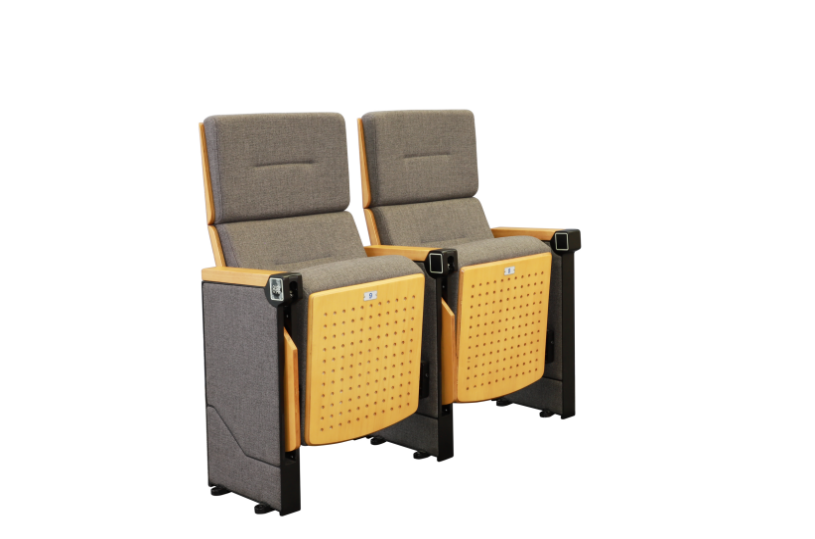 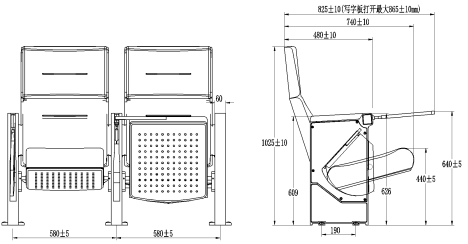 2序号14 礼堂椅（投标时提供礼堂椅1张）1张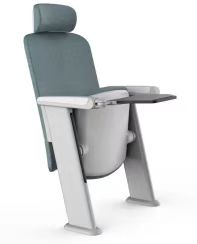 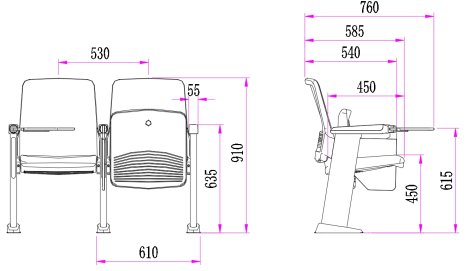 3序号15 学生餐桌椅（投标时提供样品1套）1套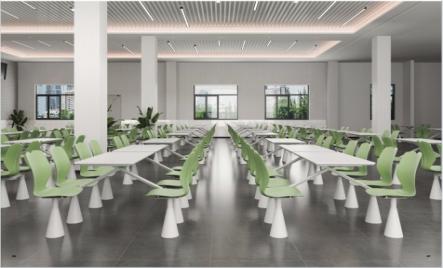 4序号36办公椅（投标时提供样品1张）1张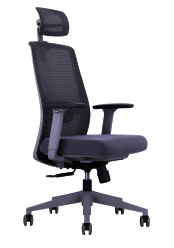 5序号48 条桌（投标时提供样品1张）1张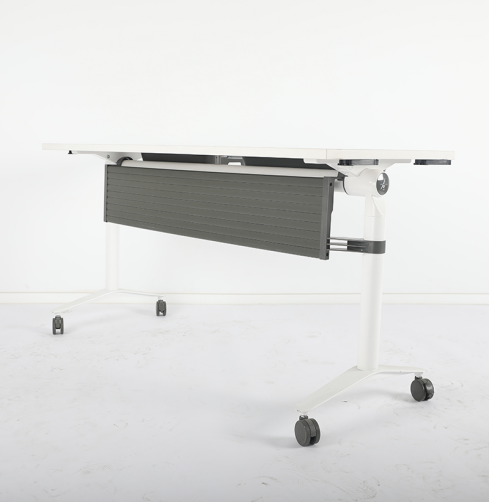 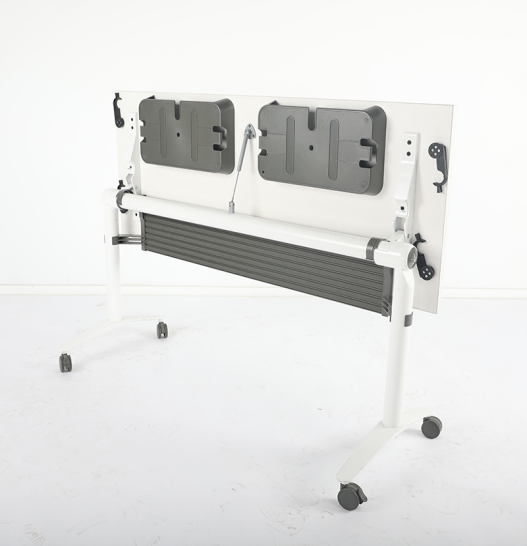 序号内容资信部分资信部分投标供应商的营业执照、税务登记证（如为多证合一仅需提供营业执照，加盖公章）投标供应商参与政府采购活动投标资格声明函（附件一）中小企业声明函序号内容开标一览表（附件二）投标货物数量价格表（附件三）；随机备品备件、专用工具清单(如有)（附件四）；产品零件、易损件、备品备件报价表（附件五）。序号内容资信部分资信部分1投标函（附件六）2供应商法定代表人授权书（附件七）3法定代表人诚信投标承诺书（附件八）4供应商质量体系认证证书（如有则提供）5供应商环境体系认证证书（如有则提供）6供应商职业健康体系认证证书（如有则提供）7供应商资信等级证明等（如有则提供）；8供应商曾经获得的政府部门或行业协会颁发的荣誉证书（如有则提供）；9供应商具有的其它相关资质证书（如有则提供）10供应商提供2021年1月1日以来项目业绩；（附件九）11商务偏离表（附件十（一））、技术偏离表（附件十（二））12所投产品的主要部件配置清单（附件十一）；13详细的技术方案；所投产品详细技术规格书及所投产品的主要技术、设计、制造工艺、配置、性能、特点和结构质量水平的详细描述及彩色实物图片；（如果资料提供不全，可能导致对供应商不利的评定）；14节能环保产品声明函（附件十二，如有则提供）； 15节能环保产品品目清单（附件十三，如有则提供）16相关节能环保产品认证证书（本次采购的产品属于政府强制采购节能产品范围的，投标供应商必须选用符合要求的产品，否则按无效投标处理，具体品目见《关于印发节能产品政府采购品目清单的通知》（财库〔2019〕19号）。投标文件中必须提供属于政府强制采购的节能产品的认证证书复印件，否则按无效投标处理。）17相关所投产品的相关检测报告、相关产品生产销售许可证；自主创新、节能、绿色环保方面认证等；（如有则提供，复印件加盖有效公章）；18项目服务人员汇总表（附件十四）19实施方案（含具备履行合同所必需的设备投入说明）20售后服务承诺：技术服务和售后服务的内容、措施、承诺，包括质保期、距采购人最近的服务网点的详细介绍，资质资格、技术力量、成立时间 ；   22根据招标文件中的采购内容与技术要求、评标细则，需要提供的其它文件和资料。23供应商针对评分细则，编制目录索引，注明评标细则项目所在投标文件页码。采购产品名称型号规格和主要配置数量成交价完工期备注合同总价大写：小写：大写：小写：大写：小写：大写：小写：大写：小写：项目名称项目采购编号时    间投标截止时间：1、根据政府采购法第二十二条规定，我单位满足以下条件，并已经在技术资信部分投标文件中提供了相应的证明材料：（一）具有独立承担民事责任的能力； 
　　（二）具有良好的商业信誉和健全的财务会计制度； 
　　（三）具有履行合同所必需的设备和专业技术能力； 
　　（四）有依法缴纳税收和社会保障资金的良好记录； 
　　（五）参加政府采购活动前三年内，在经营活动中没有重大违法记录； 
　　（六）法律、行政法规规定的其他条件。 2、根据财政部与有关部门联合签署了《关于对重大税收违法案件当事人实施联合惩戒措施的合作备忘录》(发改财金〔2014〕3062号)、《失信企业协同监管和联合惩戒合作备忘录》(发改财金〔2015〕2045号)、《关于对违法失信上市公司相关责任主体实施联合惩戒的合作备忘录》(发改财金〔2015〕3062号)、《关于对失信被执行人实施联合惩戒的合作备忘录》(发改财金〔2016〕141号)、《关于对安全生产领域失信生产经营单位及其有关人员开展联合惩戒的合作备忘录》(发改财金〔2016〕1001号)，依法限制相关失信主体参与政府采购活动。我单位不存在上述文件规定依法限制参与政府采购的情况，并提供“信用中国”、 “中国政府采购网”查询网页截图（公告发布之日至投标截止时间）。3、我单位没有被各地、各级财政部门限制参加政府采购活动，且在限制期内：4、我单位参与本项目政府采购活动3年内其它重大违法记录（重大违法记录，是指供应商因违法经营受到刑事处罚或者责令停产停业、吊销许可证或者执照、较大数额罚款等行政处罚）情况声明：5、我单位符合本项目特定资格条件：                         的要求，并在技术资信部分投标文件中提供了相应的证明材料（招标文件没有要求特定资格条件的，本条款空格处可以空白）本公司所提交的本声明和陈述均是真实的、准确的。若与真实情况不符，本公司愿意承担由此而产生的一切后果。我方提供了全部能提供的资料和数据，我们同意遵照贵方要求出示有关证明文件。1、根据政府采购法第二十二条规定，我单位满足以下条件，并已经在技术资信部分投标文件中提供了相应的证明材料：（一）具有独立承担民事责任的能力； 
　　（二）具有良好的商业信誉和健全的财务会计制度； 
　　（三）具有履行合同所必需的设备和专业技术能力； 
　　（四）有依法缴纳税收和社会保障资金的良好记录； 
　　（五）参加政府采购活动前三年内，在经营活动中没有重大违法记录； 
　　（六）法律、行政法规规定的其他条件。 2、根据财政部与有关部门联合签署了《关于对重大税收违法案件当事人实施联合惩戒措施的合作备忘录》(发改财金〔2014〕3062号)、《失信企业协同监管和联合惩戒合作备忘录》(发改财金〔2015〕2045号)、《关于对违法失信上市公司相关责任主体实施联合惩戒的合作备忘录》(发改财金〔2015〕3062号)、《关于对失信被执行人实施联合惩戒的合作备忘录》(发改财金〔2016〕141号)、《关于对安全生产领域失信生产经营单位及其有关人员开展联合惩戒的合作备忘录》(发改财金〔2016〕1001号)，依法限制相关失信主体参与政府采购活动。我单位不存在上述文件规定依法限制参与政府采购的情况，并提供“信用中国”、 “中国政府采购网”查询网页截图（公告发布之日至投标截止时间）。3、我单位没有被各地、各级财政部门限制参加政府采购活动，且在限制期内：4、我单位参与本项目政府采购活动3年内其它重大违法记录（重大违法记录，是指供应商因违法经营受到刑事处罚或者责令停产停业、吊销许可证或者执照、较大数额罚款等行政处罚）情况声明：5、我单位符合本项目特定资格条件：                         的要求，并在技术资信部分投标文件中提供了相应的证明材料（招标文件没有要求特定资格条件的，本条款空格处可以空白）本公司所提交的本声明和陈述均是真实的、准确的。若与真实情况不符，本公司愿意承担由此而产生的一切后果。我方提供了全部能提供的资料和数据，我们同意遵照贵方要求出示有关证明文件。投标供应商全称（盖章）：投标供应商全称（盖章）：法定代表人或授权代表（签字或盖章）：法定代表人或授权代表（签字或盖章）：签署日期：签署日期：项目名称投标价（万元人民币）采购预算温州市瓯海区第二外国语学校家具采购大写：小写：320万元人民币项目货物名称品牌、规格、产地制造厂商名称数量出厂单价（含税）总价（含税）备注设备总价设备总价设备总价运杂及保险费（含卸货）运杂及保险费（含卸货）运杂及保险费（含卸货）含含含含含安装调试费（包括设备的测试、调试、验收等费用）安装调试费（包括设备的测试、调试、验收等费用）安装调试费（包括设备的测试、调试、验收等费用）含含含含含培训费、技术服务费、售后服务费等培训费、技术服务费、售后服务费等培训费、技术服务费、售后服务费等含含含含含税金税金税金含含含含含其他相关费用其他相关费用其他相关费用含含含含含合计总价（应与开标一览表中投标总价相一致）合计总价（应与开标一览表中投标总价相一致）合计总价（应与开标一览表中投标总价相一致）序 号名称产地/规格/型号数量单价备 注序 号名称产地/规格/型号数量单价备 注粘贴法人授权代表身份证复印影印件粘贴法人身份证复印影印件序号采购单位项目名称数量合同金额签约日期联系人联系电话备注序 号内容招标文件规范要求投标文件对应规范备 注序 号内容招标文件规范要求投标文件对应规范备 注序号货物名称品牌产地主要规格数量备注制造商品牌产品名称、规格型号节字标志认证证书号认证证书有效截止日期依据的标准认证机构名称制造商品牌产品名称、规格型号中国环境标志认证证书编号认证证书有效截止日期依据的标准认证机构名称姓名本项目主要工作年龄性别专业专业年限职务和职称/认证到现场服务起止时间序号评分因素评分因素权重分值评分标准1投标人或制造商体系认证6分1.投标人或制造商具有有效期内的ISO9001质量管理体系认证证书、有效期内的ISO14001环境管理体系认证证书、有效期内的ISO45001职业健康安全管理体系认证证书，每提供1个得1分，本项最高得3分。2. 投标人或制造商具有有效期内的“中国环境标志产品认证（十环认证）”、有效期内的“人类工效学认证证书”。每提供1个得1分，本项最高得2分。3. 投标人或制造商具有有效期内的CQC中国环保产品认证证书，得1分。注：提供证书扫描件及全国认证认可信息公共服务平台的网页查询截图并加盖公章，否则不得分。2供应商业绩3分供应商2021年1月1日以来同类项目家具业绩证明（业绩有效性认定：合同（附产品清单）、发票、验收报告（缺一不可）并加盖公章，业绩时间以合同签订日期为准）。每提供一个有效业绩得1分，最高得3分。3产品符合程度13分完全符合招标文件技术参数要求的得满分，正偏离不加分，带“★”的要求为重要技术条款，每负偏离一项扣1分，总分13分扣完为止。证明材料:须提供检测报告复印件（或扫描件）、证书复印件加盖供应商公章以及作为证明材料，未提供不得分，提供的检验报告材料必须清晰。4成品技术指标8分1.会议椅：须符合QB/T 2280-2016（2017）标准的要求，干摩擦色牢度4-5级，力学性能符合要求，通过抗引燃试验。2.餐椅：须符合GB/T 3324-2017标准的要求，力学性能、理化性能均符合要求。3.餐桌：须符合GB/T 3324-2017标准的要求，力学性能、理化性能均符合要求。4.沙发：须符合QB/T 1952.1-2012、GB/T 35607-2017标准的要求，通过抗引燃试验。投标人须提供2023年1月1日至本项目采购公告之日前由第三方检测机构出具的检测报告，检测报告封面须具有CMA或CNAS标识；检测报告受检单位须是投标人或制造商。满足1项得2分，满分8分。5项目实施方案5分提出合理的项目整体实施方案，能按照项目分解节点，并可跟踪实施。根据供应商提供的方案能否满足采购需求，由专家评审.（0-5分）6视频演示5分投标人提供视频演示（U盘）（时长限制3分钟内。需要真人出镜演示），视频须包括厂区、设备以及整体家具配置方案等，评委根据视频演示内容，整体配置思路设计特点进行评分。0-5分7样品20分根据礼堂椅（序号5）的外观、尺寸、用料、工艺与采购需求清单内的技术参数符合程度进行评审（0-4）。2.根据礼堂椅（序号14）的外观、尺寸、用料、工艺与采购需求清单内的技术参数符合程度进行评审（0-4）。3.根据学生餐桌椅（序号15）的外观、尺寸、用料、工艺与采购需求清单内的技术参数符合程度进行评审（0-4）。4.根据办公椅（序号36）的外观、尺寸、用料、工艺与采购需求清单内的技术参数符合程度进行评审（0-4）。5.根据条桌（序号48）的外观、尺寸、用料、工艺与采购需求清单内的技术参数符合程度进行评审（0-4）。8售后服务应对方案及承诺10分1.提供产品6年质量保证期（6年内免费维修，不能维修免费更换），超过6年的每一年加1分，最高得4分；2.提供详细完整的“三包”措施及售后服务措施和方案（包括服务措施、产品质量保证、回访、技术培训等）。根据供应商提供的方案能否满足采购需求，由评审小组判定评分（0-3）3、根据投标供应商承诺的响应时间及供应商售后服务承诺由评委比较打分：0-3分。